Доступность для маломобильных групп населенияАдминистрация  Новицкого сельского поселения Партизанского муниципального районаПриморского краяАдрес: Приморский край, Партизанский район, с. Новицкое, ул. Лазо 17а.Тел.: 8 (42365) 25-1-19, 8 (42365) 25-1-69, 8 (42365) 25-1-54.Путь следования к объекту пассажирским транспортом: автобусы (207,102, 608), остановка «с. Новицкое».Путь к объекту от ближайшей остановки пассажирского транспорта:расстояние до объекта от остановки транспорта время движения (пешком) 15-20 минналичие  выделенного от проезжей части пешеходного пути (1/2 пути)Перекрестки: регулируемые Перепады высоты на пути: нет. 	На прилегающей территории, вблизи входа в здание, размещена парковка для инвалидов, установлен знак, нанесена разметка парковочного места. На входе в здание имеется кнопка вызова персонала. Вывеска «Администрация Новицкого сельского поселения, режим работы» дублирована шрифтом Брайля.       Вход в здание доступен для всех граждан с инвалидностью.         Прием ведется в выделенном помещении. Кабинет «Специалисты по работе с населением», вывеска дублирована шрифтом Брайля.     На специалистов администрации Новицкого сельского поселения возложена ответственность по оказанию ситуационной помощи инвалидам.      Для маломобильных групп населения предусмотрено предоставление услуг на дому.Территория, прилегающая к зданию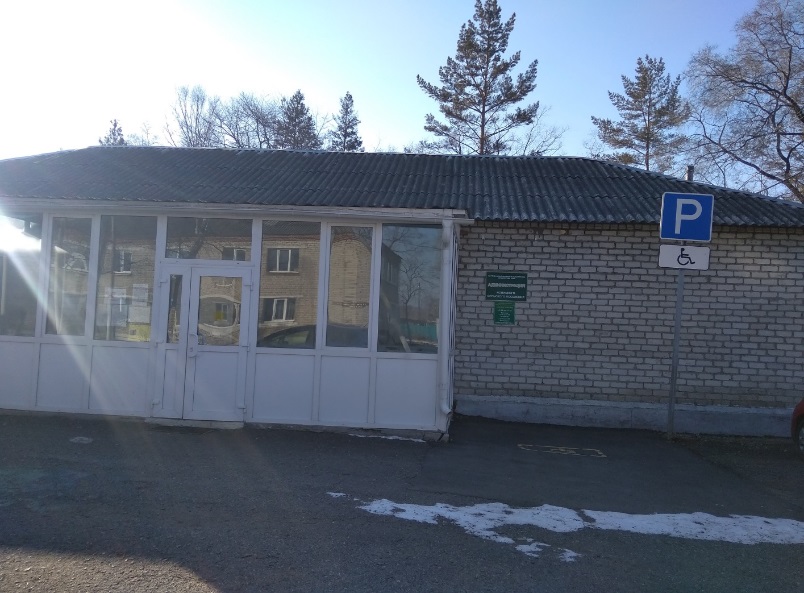 Доступный вход.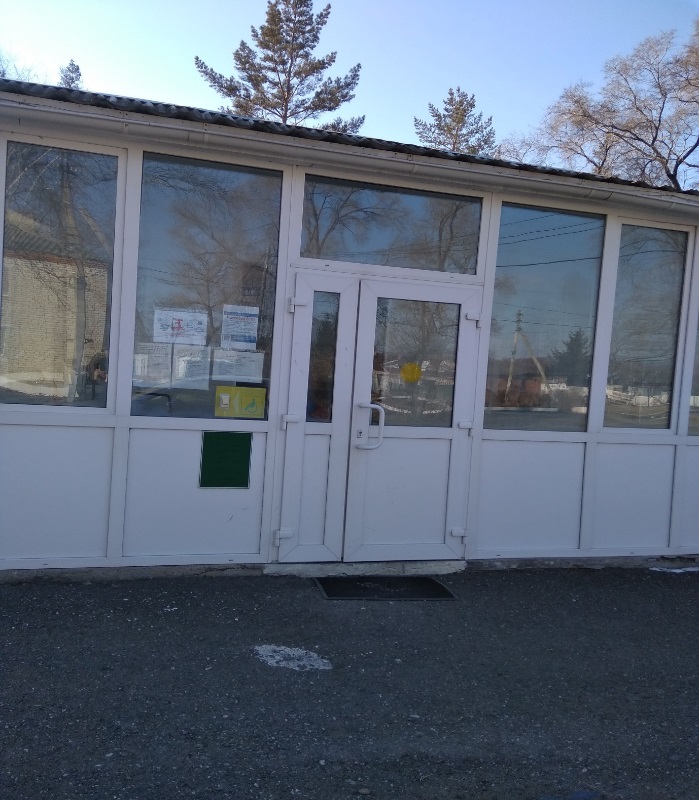 Пути движения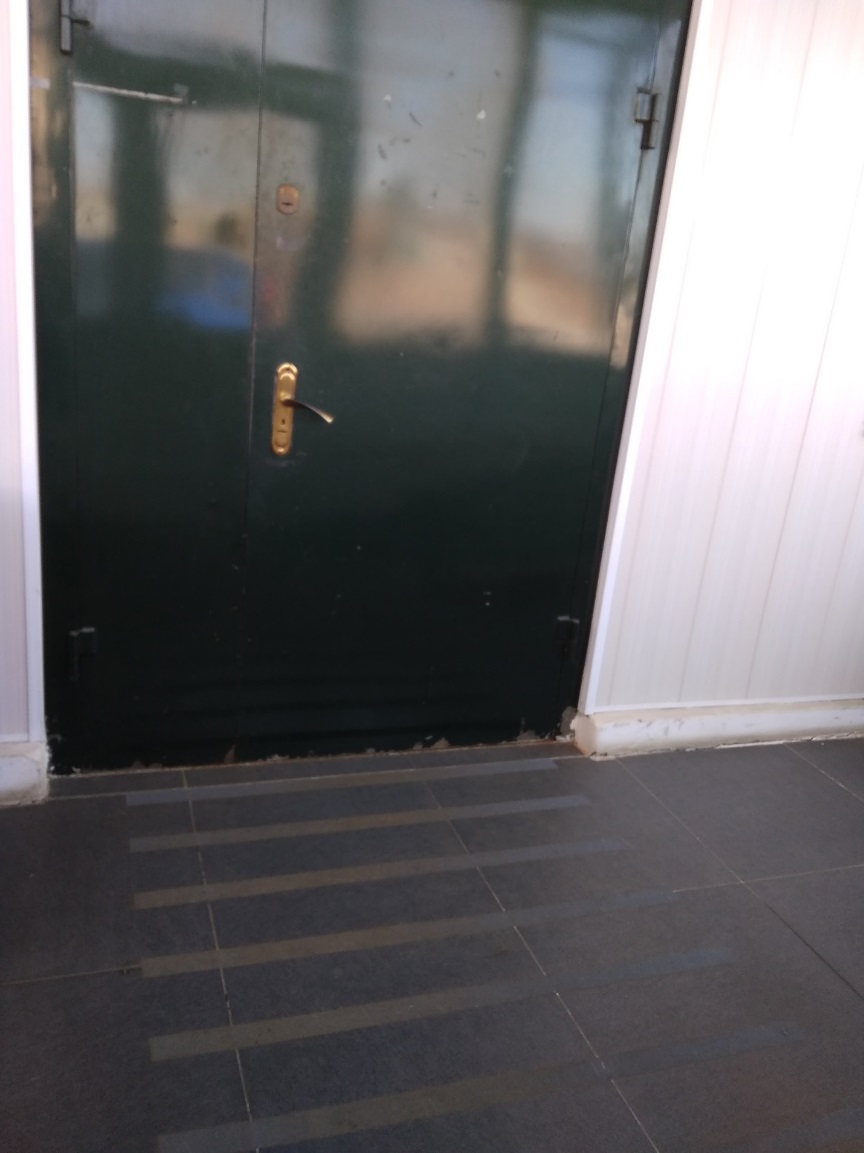 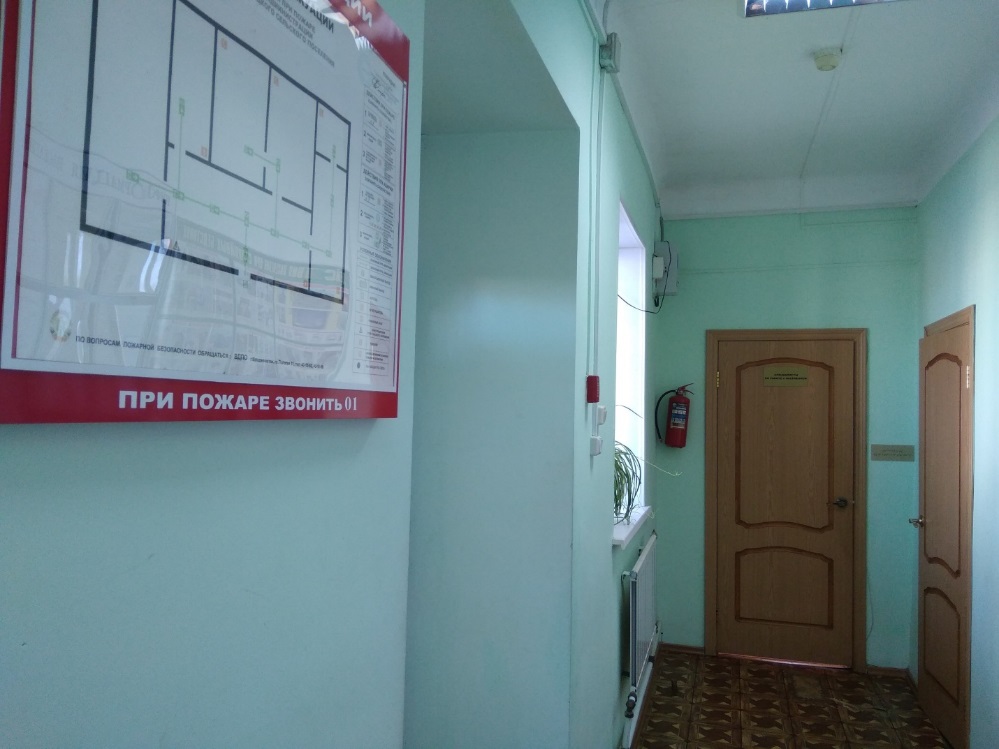 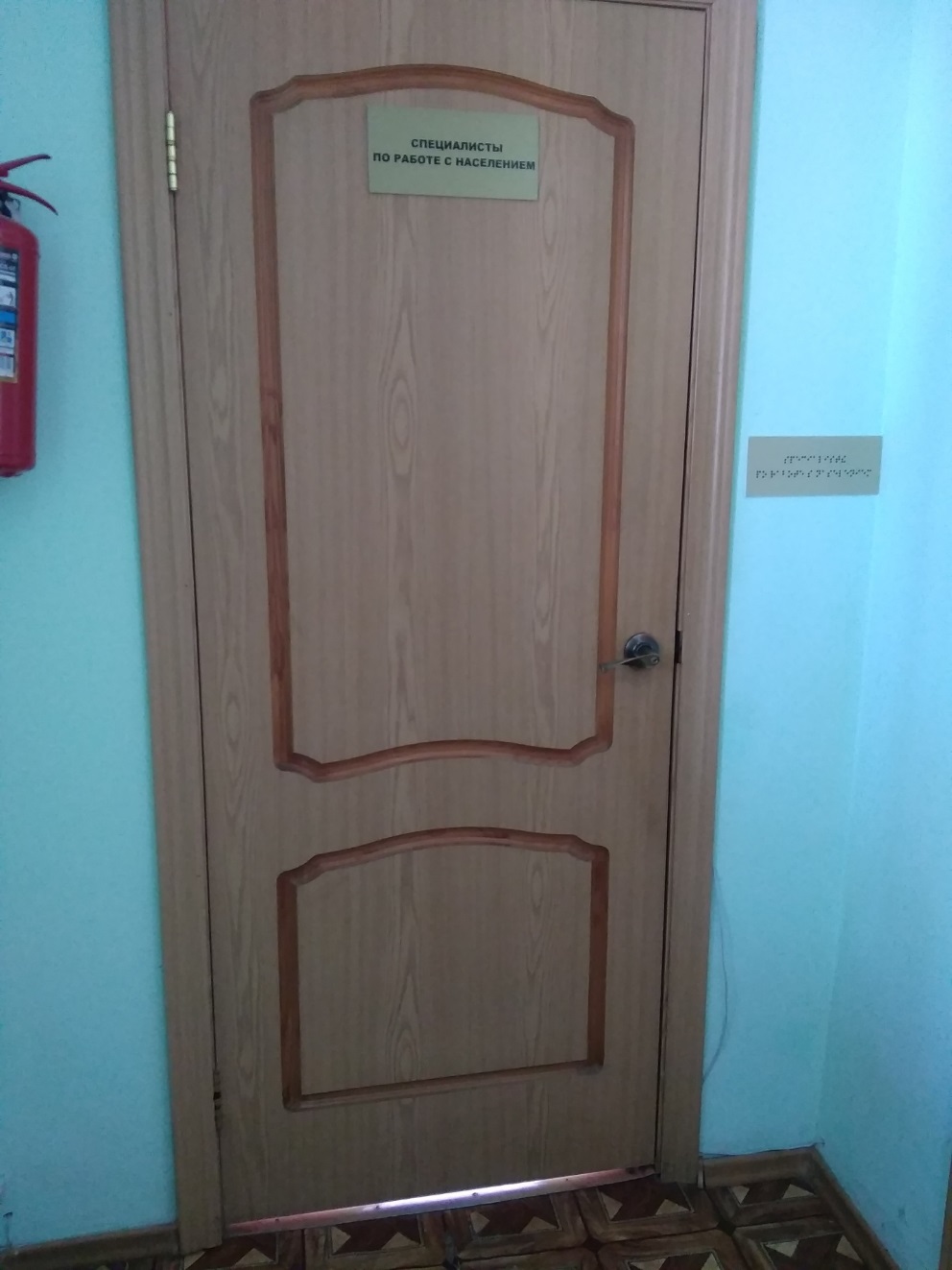 